Publicado en Madrid el 18/05/2021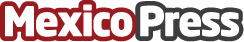 La magia de Gloria Heredia y sus amarres de amor recorren el mundo En la actualidad, Gloria Heredia se ha ganado un gran prestigio y reconocimiento en Europa, Latinoamérica y Estados Unidos por su alta videncia. El castellano une continentes y rompe fronteras, pero sobre todo el don de videncia natural de Gloria ha ayudado a muchas parejas a recuperar el amor y ser felices para siempreDatos de contacto:Gloria Heredia+34 609 71 67 77Nota de prensa publicada en: https://www.mexicopress.com.mx/la-magia-de-gloria-heredia-y-sus-amarres-de Categorías: http://www.mexicopress.com.mx